Государственное бюджетное дошкольное образовательное учреждение детский сад № 95 Красногвардейского района Санкт-Петербурга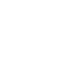 Конспект НОД по знакомству с экологической сказкой «Сила дождя и дружбы» для детей старшего дошкольного возрастаСанкт-Петербург,2020г. Цель: формирование бережного отношения к природным ресурсам, в частности к воде – источнику всего живого.Задачи:Формировать представление детей о значении воды в жизни природы.Закреплять знания детей о воде и о том, как человек использует её.Развивать наблюдательность, внимание, память, речь, мышление.Обогащать словарный запас детей за счет слов: живительная сила воды, питалось водой, засуха)Воспитывать бережное отношение к воде.Материал и оборудование: экологическая сказка «Сила дождя и дружбы», загадки.Ход НОД:Дети сидят в кругу на ковре.В: Ребята, отгадайте загадки:Меня пьют, меня льютВсем нужна. Что это? (вода)Белая вата плывет куда-то.
Чем вата ниже, тем дождик ближе.     (Облако.) Кто плывет по небосводу
В черной шапке до бровей?
Кто по небу носит воду?
Подскажите, поскорей!   (Туча)Он промочит всех до нитки,Но беды не принесет,
Рады травка и улитка,
Всех от засухи спасет.
Миллионов капель вождь,
Падает на землю…(Дождь)В морях и реках обитает,
Но часто по небу летает.
А как наскучит ей летать – на землю падает опять (Капелька)В: Кто знает, о чем эти загадка? Как вы об этом поняли?- Сейчас я вам прочитаю сказку, а эта сказка необычная, она экологическая. Слушайте внимательно! После прочтения я буду задавать вопросы.Сказка называется «Сила дождя и дружбы» (Чтение сказки воспитателем)- О чем эта сказка? Какая беда настигла жителей лужайки? Перечислите героев сказки.- Кто помог пчелке в беде? (Ветерок)В: Для чего вода нужна человеку? (пить, мыться, купаться, готовить еду, стирать, поливать растения, мыть посуду и т.п.). - Вода сопровождает человека всю жизнь: люди умываются водой, пьют воду, купаются в воде.- Для чего нужна вода животным, растениям, насекомым?- Ребята как вы думаете, могут ли без воды прожить растения, животные, мы с вами?  - Какая бывает вода? На вкус? Цвет? Вода имеет запах? (теплая, горячая, холодная, пресная, прозрачная, газированная и т.п.).- Где мы с вами чаще всего встречаем воду?- А мы в городе откуда пьем воду? Откуда берется вода в кране? И если мы каждый день пользуемся её, почему она не кончается?- Как вы думаете, нужно ли беречь воду, заботиться о её сохранности и чистоте? - Что нужно делать, чтобы сберечь воду? (нужно закрывать кран, не засорять водоёмы и т.д.)- Можно ли выбрасывать мусор в реки, озера? В: Ребята, мы с вами вспомнили свойства воды: вода без цвета, без запаха и не имеет вкуса, вода дает жизнь всему живому. Помните, что нужно беречь воду, заботится о ее сохранности и чистоте! - Молодцы, ребята! Активно отвечали на вопросы. Как называется сказка, которую мы читали? О чем мы с вами говорили? Что нового и интересного вы узнали? Вам понравилось?Список используемой литературыВиноградова Н. Ф. Рассказы – загадки о природе: книга для детей 5- 6 лет – М.: Вентана – Граф, 2012.Горькова Л.Г., Кочергина А.В., Обухова Л.А. Сценарии занятий по экологическому воспитанию: Средняя, старшая, подготовительная группы – М.: ВАКО, 2011. - 240с. Николаева С. Н. Воспитание экологической культуры в дошкольном детстве - М.: Просвещение, 2005.Скорлупова О. А. Занятия с детьми старшего дошкольного возраста по теме: «Вода» – М.: ООО «Издательство Скрипторий 2003», 2005.Шорыгина Т. А. Беседы о воде в природе. Методические рекомендации. – М.: ТЦ Сфера, 2013.